 Pengaruh Penambahan Karbon Aktif Dari Kulit Lada dan Suhu Aktivasi Karbon terhadap Nilai Konduktivitas Anoda Berbasis LTOJefri Akbar, Widodo Budi Kurniawan*, Yekti Widyaningrum, Anisa IndriawatiJurusan Fisika, Universitas Bangka Belitung Jl.kampus Peradapan Kampus Terpadu Balunijuk Gd. Dharma Penelitian Lt 1, Bangka, Kepulauan Bangka Belitung, Indonesia 33172 *E-mail korespondensi: : widodokurniawan1@gmail.comPENDAHULUAN Media penyimpanan yang dalam beberapa tahun terakhir mengalami peningkatan utuk diteliti dan di jadikan energi listrik untuk barang-barang elektronik dalam skala kecil dan skala besar yaitu baterai ion litium . Baterai ion lithium memiliki keunggulan seperti memiliki berat yang lebih ringan dibandingkan dengan baterai pada umumnya, memiliki dimensi lebih kecil, dan waktu penyimpanan energi yang relatif lebih cepat dapat, sebagai dijadikan sebagai media penyimpanan muatan listrik yang juga bersifat portable . Pada saat ini baterai lithium banyak dikembangkan oleh industri karena memiliki penyimpanan yang lebih baik dan dapat diisi ulang. Baterai lithium merupakan baterai yang dapat mengubah energi kimia menjadi energi listrik melalui proses elektrokimia. Komponen sel baterai lithium salah satunya adalah elektroda. Jenis bahan yang biasa digunakan untuk membuat elektroda adalah perekat, aktif, dan adiktif . Bahan yang penting untuk mengikat bahan aktif elektroda adalah bahan perekat polimer, salah satunya Poly Vinylidene Fluoride  atau disingkat PVdf. PVdf merupakan suatu resin atau polimer yang memiliki ketahanan yang kuat terhadap kimia keras pada temperatur tinggi sehingga dapat digunakan untuk menghasilkan lapisan anodik . Selain bahan perekat polimer, diperlukan bahan pelarut organik seperti N-Methyl-2-Pyrolidone (NMP). NMP merupakan bahan pelarut organik yang memiliki kemampuan dapat melarutkan berbagai bahan.  Bahan aktif yaitu Lithium Titanium Oxide atau yang lebih dikenal dengan LTO berfungsi sebagai filler pada pembuatan lembaran elektroda anoda . Pemilihan jenis bahan tersebut memiliki nilai konduktivitas listrik tinggi (10-2S/cm-10-8S/cm) . Selanjutnya bahan-bahan material seperti katoda, anoda, dan elektrolit biasanya berbasis karbon aktif yang memiliki keunggulan seperti biayanya murah, stabil, dan memiliki permukaan yang besar dengan tujuan dapat meningkatkan luas permukaan pori-pori material dan meningkatkan sifat penyerapan listriknya.Anoda berbasis karbon aktif dapat disintesis dengan bahan kimia seperti Li4Ti5O12 dengan berbagai metode kimia, diantaranya solid state reaciton, sol-gel, dan hydrothermal. Dari ketiga jenis metode tersebut, dipilih metode solid state reaction dikarenakan metode ini memiliki keunggulan diantaranya tidak memerlukan biaya yang sangat tinggi, ramah lingkungan dan pembuatan yang lebih cepat. Dalam penelitian yang dilakukan oleh  yang mengaji pengaruh temperatur karbon aktif pada suhu 750 oC, 800 oC, dan 900 0C pada karbon aktif ampas sagu dengan konduktivitas listrik yang dihasilkan 57,7027 x 10-6 S/cm untuk suhu 800oC dan 7,408 x 10-6  S/cm untuk suhu 900 oC. Hal ini menunjukkan bahwa meningkatnya suhu aktivasi menyebabkan lebih banyak kadar air yang menguap. Hal ini tentunya akan  berpengaruh terhadap kualitas karbon aktif yang dihasilkan .	Dalam penelitian ini material yang digunakan dalam pembuatan karbon aktif yaitu kulit lada yang memiliki potensi dalam kandungan karbon yang tinggi yaitu sebesar 79,01% atom yang diperoleh dari limbah kulit lada yang tidak termanfaatkan lagi, sehingga juga dapat menaikkan nilai ekonomisnya. Limbah biomassa kulit lada merupakan bagian yang selain dapat digunakan sebagai bahan penyimpan energi juga dapat dijadikan sebagai bahan dasar sintesis karbon aktif. Pada penelitian ini akan dilakukan sintesis lapisan elektroda anoda dari karbon limbah kulit lada menggunakan metode solid state dengan variasi suhu berbeda 700 oC dan 800 oCMETODE PENELITIANAlat dan BahanAlat yang digunakan dalam penelitian ini yaitu, kertas indikator pH,  kertas saring whatman no 41, ayakan 100 mesh,  timbangan, oven, gelas ukur, buchner, hot plate stirrer, spatula,  mortar, corong, wadah sampel, XRD (X-Ray Diffraction), LCR Hi taster HIOKI 533 50 dan SEM (Scanning Electron Microscope) sedangangkan Bahan yang digunakan dalam penelitian yaitu kulit lada dari petani di Kabupaten Bangka, aquades, Natrium Dioksida (NaOH), PVdf (Polyvinylidene Flouride), Lithium LiOH, dan NMP (N- Methyl-2-Pyrrolidone). Prosedur PenelitianPreparasi Karbon Aktif dari Limbah Kulit Lada1.	Preparasi Sampel Sampel kulit lada dicuci bersih guna menghilangkan kotoran yang masih menempel lalu dikeringkan di bawah cahaya matahari. Kemudian sampel tersebut dikarbonisasi pada suhu 130oC selama 30 menit dan didinginkan selama 1 jam setelah itu sampel dihaluskan dengan cara digerus dengan mortar dan kemudian dilakukan pengayakan dengan ukuran 200 mesh.2.	Aktivasi karbonAktivasi karbon dilakukan dengan menambahkan larutan NaOH 3 M (rasio karbon 1 gram : 5 ml larutan), selanjutnya diaduk hingga homogen kemudian didiamkan selama 24 jam. Karbon dicuci hingga pH karbon netral lalu dikeringkan dalam oven. Karbon yang telah dicuci kemudian diaktivasi kembali secara fisika menggunakan gas Nitrogen (N2) pada suhu 700 oC dan 800 oC dengan kenaikan suhu 100 oC per jam dan di holding time selama 3 jam kemudian didinginkan hingga suhu ruangan.Sintesis Lithium Titanate Oxide (LTO)	Pembuatan lithium titanate oxide (LTO) dilakukan dengan metode solid state dengan menggunakan bahan yaitu  Titanium Dioksida dan Lithium hidroksida. Pembuatan LTO (Li4Ti5O12)  dilakukan dengan proses mixing dan kalsinasi. Sampel LiOH dan TiO2 terlebih dahulu dihaluskan dengan cara digerus dan disaring dengan saringan ukuran 200 mesh. Kemudian dilanjutkan dengan mixing atau pencampuran bahan dasar sehingga tercampur secara homogen. Serbuk LiOH dan TiO2 ditimbang berdasarkan persamaan stoikiometri yang terdapat pada Persamaan (1).4LiOH.H2O + 5TiO2 → Li4Ti5O12 + 6H2O			       (1)	Supaya sampel homogen maka dapat dilakukan pengadukan dengan magnetic stirrer selama  5 jam dengan kecepatan 60 rpm. Selanjutnya, sampel dikalsinasi pada suhu 800oC selama 2 jam sehingga dihasilkan serbuk Li4Ti5O12. Serbuk Li4Ti5O12 dihaluskan dan disaring ukuran 200 mesh. Serbuk Li4Ti5O12 dikarakterisasi menggunakan XRD dengan rentang sudut 10o- 90o.Pembuatan Elektroda Anoda BateraiPolimer PVdf dilarutkan terlebih dahulu dengan NMP hingga homogen . Polimer PVdf dan NMP yang telah dilarutkan sebelumnya dicampur dengan serbuk karbon dan litium dalam wadah gelas beaker dan distirer hingga homogen sampai menjadi sebuah larutan. Adapun untuk variasi komposisi ketiga bahan tersebut disajikan pada Tabel 1. Setelah itu larutan dituangkan kedalam cetakan dan selanjutnya di oven sampai menjadi kering atau terbentuk lembaran.Tabel 1 Variasi komposisi lapisan tipis bahan elektroda anodaGambar 1 (a) Limbah Kulit Lada (b). Limbah kulit lada hasil penggerusanHASIL DAN PEMBAHASANPreparasi dan Karakteristik Karbon Aktif Kulit LadaLimbah kulit lada sebelum proses preparasi terdapat pada Gambar 1 (a) dan Gambar 1 (b)  menunjukkan kulit lada yang telah digerus menggunakan mortar kemudian dilakukan pengayakan menggunakan saringan ukuran 200 meshuntuk menyeragamkan ukuran kulit lada. Limbah kulit lada merupakan biomassa yang dapat dijadikan bahan dasar sebagai bahan dasar dalam pembuatan karbon aktif dengan kualitas yang baik melalui proses aktivasi . Berdasarkan pengujian EDX pada Tabel 2,  didapatkan kandungan unsur karbon aktif pada suhu 700 oC sebesar 77.32 Wt% sedangkan suhu 800 oC sebesar 75.96 Wt%. Persentase  banyaknya kandungan karbon aktif yang terbesar terdapat pada suhu 700oC dibandingkan dengan suhu 800oC. Hal ini disebabkan semakin tingginya suhu aktivasi, maka kecepatan reaksi antara karbon dan uap air semakin meningkat sehingga karbon yang bereaksi menjadi CO2 dan H2O semakin banyak dan jumlah karbon yang tersisa semakin turun. Pada pengujian kandungan unsur yang dihasilkan  karbon telah memenuhi syarat standar SNI (06-3730-1995) dengan kandungan karbon minimal 65% . Tabel 2 Komposisi unsur limbah kulit lada pada suhu 700oC dan 800oCAnalisis morfologi karbon aktif kulit lada dilakukan menggunakan alat SEM. Hasil SEM ditunjukkan seperti pada Gambar 2 dengan pembesaran 5000x terlihat munculnya pori pada semua sampel limbah kulit lada yang telah diaktivasi. Untuk mengetahui ukuran pori berdasarkan hasil uji SEM digunakan software ImageJ. Ukuran pori terbentuk pada sampel karbon aktif yang diaktivasi pada suhu 700oC memiliki ukuran diameter pori rata-rata sebesar 8.08 𝜇m yang lebih besar dibandingkan pada suhu 800oC dengan ukuran sebesar 7.86 𝜇m. Besarnya ukuran pori pada sampel 700oC dapat disebabkan oleh jumlah kandungan karbon yang dihasilkan. Hal ini dikarenakan semakin banyaknya kandungan karbon maka dapat menghasilkan pori yang juga semakin banyak.Gambar 2 Hasil SEM Sampel Kulit lada Pada pembesaran 5000 kali (A) suhu 700oC dan (b) suhu 800oCAnalisis Komposisi Fasa Lithium Titanate Oxide ( Li4 Ti5 O12) menggunakan XRDAnalisis LTO untuk mendapatkan fase dan kristalinitas material yang terbentuk menggunakan alat XRD (X-Ray Diffraction). Identifikasi fasa dari sudut 2𝜃 pada rentang 10o -  90o. Berdasarkan hasil  pengujian maka didapatkan kurva yang menunjukan besarnya intensitas terhadap sudut 2𝜃. Difrakrogram serbuk LTO dapat dilihat pada Gambar 3 yang dianalisis menggunakan software match. Pada hasil serbuk LTO didapatkan bentuk  fasa spinel lithium titanium  oxide  (Li1,333 Ti1,667 O4)  yang merupakan bagian dari fasa LTO (Li4Ti5O12). Data yang diperoleh pada peak  fasa spinel  Li1,333 Ti1,667 O4 memiliki nilai cukup tinggi pada sudut 2𝜃 yang masing-masing puncaknya yaitu 18.48o , 35.7o , 43.68o. Pada hasil penelitian ini bahwa adanya kesamaan pada pola puncak yang telah dilakukan .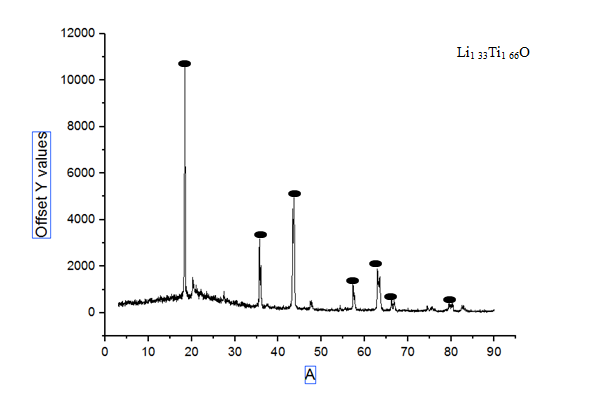 Gambar 3 Pola grafik hasil XRD sampel LTOAnalisis Nilai Konduktivitas Elektroda Anoda Berdasarkan uji EISAnalisis hasil konduktivitas listrik sampel A0, A1 dan A2 dilakukan pengujian menggunakan alat LCR Hi taster HIOKI 533 50 pada rentang 42 Hz - 5Mhz. Data hasil pengukuran diolah menggunakan sofware Zview untuk mendapatkan nilai hambatan transfer muatan yang akan digunakan untuk menghitung nilai konduktivitas menggunakan Persamaan (2). 						       (2)Dengan Rct= resistansi transfer muatan (Ω), t adalah tebal bahan (cm), A adalah luas penampang bahan (cm2) dan σ adalah konduktivitas bahan (Ω-1.cm-1).Gambar 4 Kurva Nyquist plot sampel lembaran anoda LTO pada kondisi  (x,y) : A. Tanpa Pembesaran ( 108 Ω 108 Ω); b.Pembesaran ( 106 Ω 106 Ω)Berdasarkan Gambar 4 dapat diketahui bahwa sampel yang memiliki nilai konduktivitas optimum dengan variasi karbon 15%, LTO 65%, PVdf 20% dapat mengidentifikasi bahwa semakin besar diagram kurva Nyquist plot maka nilai konduktivitas semakin kecil. Berdasarkan kurva konduktivitas elektroda nilai konduktivitas ionik dapat meningkat sebanding dengan penambahan karbon yang diberikan. Penambahan karbon sebesar 15% dapat memberikan nilai konduktivitas lebih tinggi jika dibandingkan dengan tidak menggunakan karbon. Adapun penambahan massa karbon aktif dapat meningkatkan nilai konduktivitas elektroda anoda BIL dikarenakan karbon aktif dapat membentuk sebuah jalur konduktif antara butiran LTO dengan LTO lainnya. Selain memiliki nilai konduktivitas yang tinggi, sampel A1 berdasarkan pengujian karakterisasi SEM yang telah dilakukan dalam pengujian memiliki ukuran pori yang lebih besar sehingga memudahkan ion litium berpindah. Berdasarkan Tabel 3 besarnya nilai konduktivitas sampel pada penelitian ini berkisaran antara 10-8 – 10-10 S/cm yang termasuk dalam rentang nilai konduktivitas ionik bahan semikonduktor karena adanya pendopingan Tabel 3 Nilai Konduktivitas Anoda Pada hasil penelitian ini bahwa nilai konduktivitas yang optimum di dapatkan pada sampel A1 yaitu 7.48 x 10-8 S/cm dengan ketebalan yang sama sedangkan untuk nilai konduktivitas minimum didapatkan pada sampel A2 yaitu 1.31 x 10-10 S/cm. Sampel A1 adalah sampel anoda yang mendapatkan penambahan karbon sebesar 15% dan diaktivasi pada suhu 700 ˚C, sementara sampel A2 adalah sampel anoda yang mendapatkan penambahan karbon sebanyak 15% dan diaktivasi pada suhu 800 ˚C. Pada suhu 700 oC nilai konduktivitas listrik yang dihasilkan lebih tinggi dibandingkan dengan nilai konduktivitas listrik dengan suhu 800 oC yang mengalami penurunan. Hal ini diakibatkan adanya penurunan kandungan karbon, selain itu juga di pengaruhi oleh ukuran pori dari karbon aktif yang menjadi jalur untuk aliran ion lithium.KESIMPULANBerdasarkan hasil yang didapatkan, karakteristik morfologi karbon aktif yang didapatkan ukuran pori pada sampel karbon aktif yang diaktivasi pada suhu  700oC memiliki diameter rata yaitu 8.08 𝜇m sedangkan untuk karbon aktif yang diaktivasi pada suhu 800oC memiliki diameter raya - rata 7.86 𝜇m. Suhu aktivasi sebesar 700oC menghasilkan karbon aktif dengan persentase 77.31 Wt%, sedangkan suhu aktivasi sebesar 800 oC memiliki kandungan karbon aktif sebesar 75,96 Wt%. Hasil penelitian juga menunjukkan bahwa penambahan karbon aktif yang diaktivasi pada suhu 700 ˚C dengan persentase  15% mampu meningkatkan nilai konduktivitas anoda menjadi 7.48 x 10-8 S/cm dari nilai konduktivitas sebelumnya sebesar 1.21 × 10-10 S/cm untuk sampel yang tidak mendapatkan penambahan karbon aktif.  Info Artikel:Dikirim:6 Februari 2023Revisi:1 Desember 2023Diterima:30 Desember 2023Kata Kunci:Baterai litium; karbon aktif; kulit lada; konduktivitas listrikAbstractLithium ion batteries have several advantages over other types of batteries such as lighter weight and smaller dimensions.  The performance of the lithium battery anode electrode depends on its electrode material. The electrical conductivity value of the anode can be increased by the doping process. In this study, the synthesis of activated carbon from pepper peel was used as a mixture in LTO-based anode to increase its conductivity value. Parameters observed in this study include carbon percentage, average pore size, and electrical conductivity value. The results showed that the most optimal activation temperature was 700 oC which produced carbon with a percentage of 77.32 wt% and an average pore size of 8.08 𝜇m. The EIS test showed that the addition of activated carbon activated at 700 oC increased the electrical conductivity value to 7.48 x 10-8 S/cm.Kode sampelsuhu aktivasiKomposisiKomposisiKomposisiNMPKode sampelsuhu aktivasiKarbonLithiumPVdfNMPA0A1A2700oC800oC0%15%15%80%65%65%20%20%20%5 Ml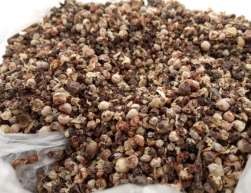 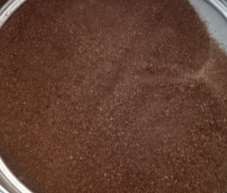             ABSuhu (oC)Unsur(%Wt)Suhu (oC)COMgAlSiCa700oC77,3223,462,031,361,744,11800oC75,9617,421,321,321,052,73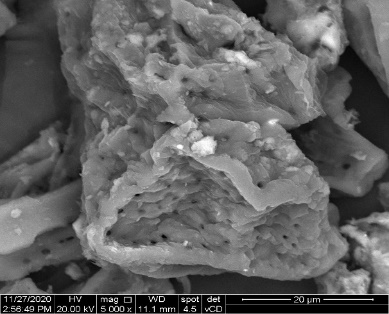 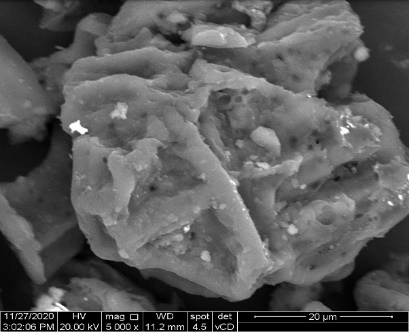 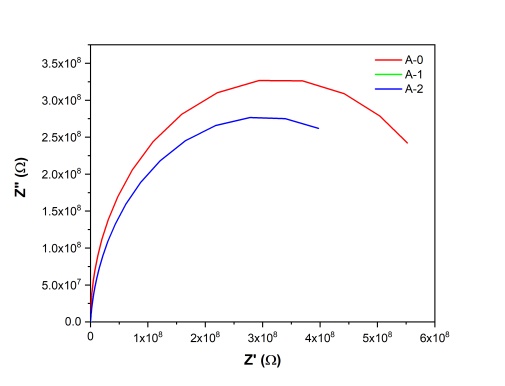 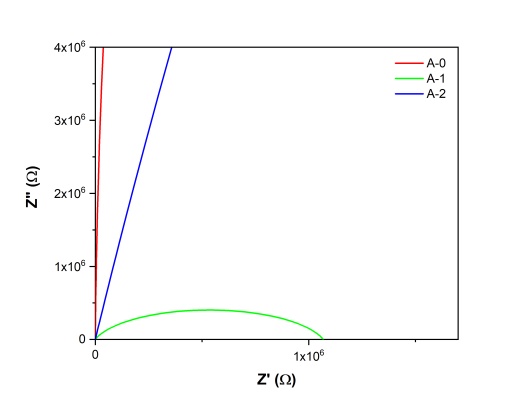 KodeHambatan(Ω)(106)Tebal(cm)Luas (cm)2Konduktivitas (S/m)(10-10)A0659 0.020.251.21 A11.07 0.020.25748A26090.020.251.31 